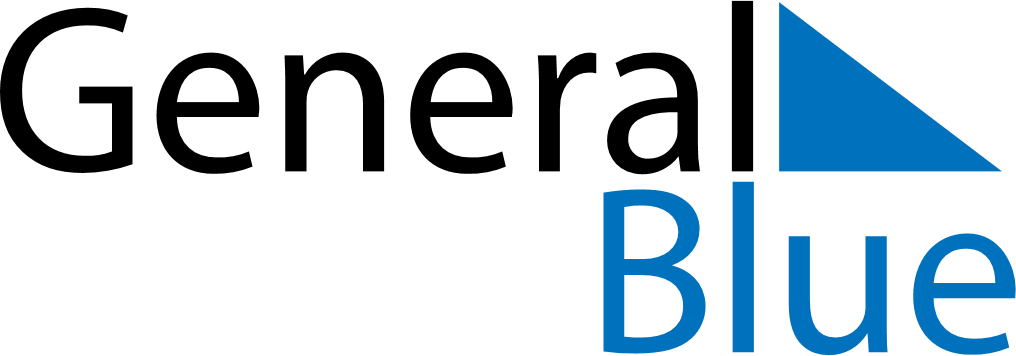 November 1691November 1691November 1691November 1691November 1691SundayMondayTuesdayWednesdayThursdayFridaySaturday123456789101112131415161718192021222324252627282930